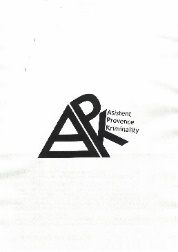 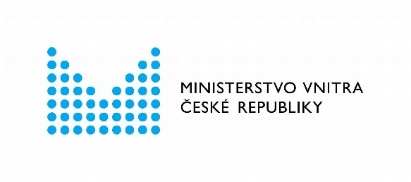 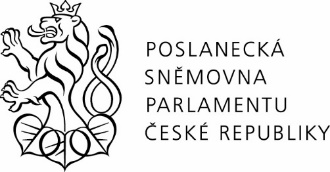 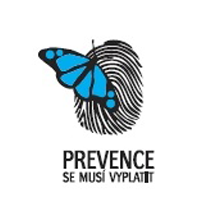 Pozvánka na konferenci„Asistenti prevence kriminality – 10 let zkušeností a výzvy do dalších 10 let“Datum konání:		22. 11. 2019 Čas konání:			09:30 – 15:00  Místo konání:			Parlament ČR, Poslanecká sněmovna, Sněmovní 1, Praha 1Konkrétní místo konání:	místnost č. J 205 Pořadatel: 			Parlament ČR, Poslanecká sněmovna a Ministerstvo vnitra ČRAnotace:Jedním z nejúspěšnějších projektů prevence kriminality v České republice je specifický projekt, zaměřený na zvýšení pocitu bezpečí a veřejného pořádku v sociálně vyloučených nebo rizikových lokalitách, projekt s pozitivním vlivem na zvýšení zaměstnanosti obtížně zaměstnavatelných osob, Asistent prevence kriminality.Projekt Asistent prevence kriminality (APK) byl poprvé realizován v roce 2009 a za dobu jeho 10 leté existence se úspěšně rozšířil z původních 10 obcí do více než 250 obcí po celé ČR. Současný počet APK je více než 500.Cílem konference je předání zkušeností za uplynulých 10 let a formulování výzev a návrhů na jejich řešení, které zajistí projektu APK minimálně dalších 10 úspěšných let.  Konferenci udělili záštitu: 1. místopředseda vlády a ministr vnitra Jan Hamáček místopředseda PSP ČR a poslanec PSP ČR Tomáš Hanzelposlankyně PSP ČR, hejtmanka Karlovarského kraje a předsedkyně Asociace krajů ČR Mgr. Jana Mračková Vildumetzováposlankyně PSP ČR Bc. Iva Kalátováradní statutárního města Plzně Martin ZrzaveckýPředběžný program(změna programu vyhrazena) 10:00 – 10:15 	Prevence kriminality v ČR a význam APK v níJan Hamáček, ministr vnitra ČR/JUDr. Ing. Jiří Nováček, 1. náměstek ministra vnitra ČR10:15 – 10:45 	 Úvodní slova čestných hostů	10:45 – 11:10 	Počátky a prvotní zkušenosti s preventivními programy – Asistent prevence kriminality, Domovník – preventista 	Mgr. Jitka Gjuričová – zakladatelka projektu Asistent prevence kriminality11:10 – 11:35 	Realizace projektu APK z pohledu odboru prevence kriminality, financování projektu dosud a v budoucnu 	JUDr. Michal Barbořík, ředitel odboru prevence kriminality MV ČR	JUDr. Tomáš Koníček, odbor prevence kriminality MV ČR 11:35 – 12:00 	Realizace projektu APK z pohledu ministerstva práce a sociálních věcí a Agentury pro sociální začleňování	Ing. Šárka Müllerová, MPSV ČR	Mgr. David Beňák, Ph.D., ředitel Agentury pro sociální začleňování12:00 – 13:00 přestávka na oběd13:00 – 15:00 	Realizace projektu APK ve městech a obcích všech typů a úrovní, zkušenosti, význam a přínos pro obec, pokračování projektu, způsoby a možnosti financovánízástupci cílových skupin15:00 Poděkování a závěr konferenceKonferenci moderuje Ing. Ondřej Krátoška, OTPR MV ČROslovená cílová skupina:hejtmanka/hejtman všech 14 krajůprimátorky/primátoři, starostky/starostové obcí s realizací APKředitelé/velitelé OP a MPkrajští koordinátoři prevence kriminality na krajských úřadechMentoři APKAPKPředpokládaný počet: cca 70 účastníkůNÁVRATKA NEJPOZDĚJI DO 11.11.2019Město / Obec / Organizace: …………………...……………………………………………………...Jméno a příjmení: …………………………………………………………………………………...…Bydliště: …………………………………………………………………………………………………Datum narození: ……………………..………………. Číslo OP: ……………..……………….……Jméno a příjmení: …………………………………………………………………………………...…Bydliště: …………………………………………………………………………………………………Datum narození: ……………………..………………. Číslo OP: ……………..……………….……Za každé město / obec možná účast 2 osob. Svou účast prosím potvrďte zasláním obratem návratky na e-mail: radka.vanasova@mvcr.cznejpozději však do 11. listopadu 2019